幼児のおやつについて考えよう　　　　　　　　　　　　　　　　　　　　　　　　　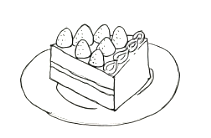 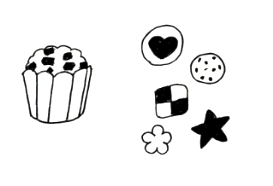 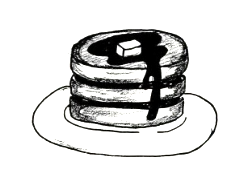 